Gruppe A: Antrag auf Notfallbetreuung in Schulen und Kindertages-einrichtungen während Schließungen aufgrund von Corona/Covid-19 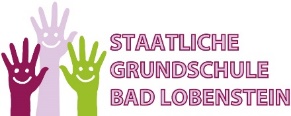 Antragsteller/in:Kind, für das Notbetreuung beantragt wird:Hiermit versichere ich/versichern wir, dass eine anderweitige Betreuung des Kindes nicht möglich ist.Die Informationen nach Art. 13 und 14 DSGVO habe ich mit diesem Antrag erhalten und wurden von mir/uns zur Kenntnis genommen.Eltern des KindesErziehungsberechtigte 1Erziehungsberechtigte 1Erziehungsberechtigte 2Erziehungsberechtigte 2Name, Vorname:Geburtsdatum:PLZ, Wohnort:Straße, Hausnr.Telefon privat:Handynr.:Sorgeberechtigt:(bitte ankreuzen)        ja        nein        ja        neinEs werden nur Kinder betreut, bei denen beide Elternteile oder der allein erziehungsberechtigte Elternteil in einer sog. kritischen Infrastruktur arbeiten. Erfüllt nur ein Elternteil diese Voraussetzung, kann das Kind nicht an der Notbetreuung teilnehmen.Es werden nur Kinder betreut, bei denen beide Elternteile oder der allein erziehungsberechtigte Elternteil in einer sog. kritischen Infrastruktur arbeiten. Erfüllt nur ein Elternteil diese Voraussetzung, kann das Kind nicht an der Notbetreuung teilnehmen.Es werden nur Kinder betreut, bei denen beide Elternteile oder der allein erziehungsberechtigte Elternteil in einer sog. kritischen Infrastruktur arbeiten. Erfüllt nur ein Elternteil diese Voraussetzung, kann das Kind nicht an der Notbetreuung teilnehmen.Es werden nur Kinder betreut, bei denen beide Elternteile oder der allein erziehungsberechtigte Elternteil in einer sog. kritischen Infrastruktur arbeiten. Erfüllt nur ein Elternteil diese Voraussetzung, kann das Kind nicht an der Notbetreuung teilnehmen.Es werden nur Kinder betreut, bei denen beide Elternteile oder der allein erziehungsberechtigte Elternteil in einer sog. kritischen Infrastruktur arbeiten. Erfüllt nur ein Elternteil diese Voraussetzung, kann das Kind nicht an der Notbetreuung teilnehmen.Tätigkeit in folgendem Berufsfeld:(bitte ankreuzen)GesundheitswesenPflegebereichHerstellung med./pfleg. Produkteöffentliche SicherheitKatastrophenschutzGesundheitswesenPflegebereichHerstellung med./pfleg. Produkteöffentliche SicherheitKatastrophenschutzGesundheitswesenPflegebereichHerstellung med./pfleg. Produkteöffentliche SicherheitKatastrophenschutzGesundheitswesenPflegebereichHerstellung med./pfleg. Produkteöffentliche SicherheitKatastrophenschutzKonkrete Tätigkeit:Arbeitgeber:Ort der Dienststelle:Wöchentliche Arbeitszeit:Name, Vorname:Geburtsdatum:Einrichtung:Besonderheiten:Datum des erforderlichen Betreuungsbeginns:Datum/Unterschrift Erziehungsberechtigte 1Datum/Unterschrift VaterErziehungsberechtigte 2